____________________________________________________________________________________Counts of respondentsProportions of respondentsSummaryHistogram of total score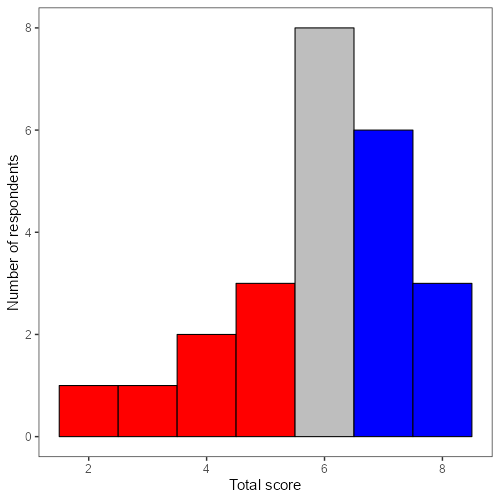 Distractor plotReferences[1] The jamovi project (2022). jamovi. (Version 2.3) [Computer Software]. Retrieved from https://www.jamovi.org. [2] R Core Team (2021). R: A Language and environment for statistical computing. (Version 4.1) [Computer software]. Retrieved from https://cran.r-project.org. (R packages retrieved from MRAN snapshot 2022-01-01). [3] Willse, J. (2018). CTT: Classical Test Theory Functions. (Version 2.3.3)[R package]. Retrieved from https://CRAN.R-project.org/package=CTT. [4] Seol, H. (2023). snowIRT: Item Response Theory for jamovi. (Version 4.8.8)[jamovi module]. URL https://github.com/hyunsooseol/snowIRT. [5] Martinkova, P., & Drabinova, A. (2018). ShinyItemAnalysis: for teaching psychometrics and to enforce routine analysis of educational tests. (Version 1.4.2)[R package]. Retrieved from https://CRAN.R-project.org/package=ShinyItemAnalysis. Item V3Item V3Item V3Item V3Item V3Item V3Item V3Item V3lowerlowermiddlemiddleupperupper12002600*3763400050000000Item V4Item V4Item V4Item V4Item V4Item V4Item V4Item V4lowerlowermiddlemiddleupperupper14002610*3553400050000000Item V5Item V5Item V5Item V5Item V5Item V5Item V5Item V5lowerlowermiddlemiddleupperupper*184323103410400050000000Item V6Item V6Item V6Item V6Item V6Item V6Item V6Item V6lowerlowermiddlemiddleupperupper11002000*3963450050000000Item V7Item V7Item V7Item V7Item V7Item V7Item V7Item V7lowerlowermiddlemiddleupperupper100020003100*4146350000000Item V9Item V9Item V9Item V9Item V9Item V9Item V9Item V9lowerlowermiddlemiddleupperupper100022103200*494352100000Item V8Item V8Item V8Item V8Item V8Item V8Item V8Item V8lowerlowermiddlemiddleupperupper100021003000*4146350000000Item V10Item V10Item V10Item V10Item V10Item V10Item V10Item V10lowerlowermiddlemiddleupperupper1100*210533100410051100100Item V3Item V3Item V3Item V3Item V3Item V3Item V3Item V3LowerLowerMiddleMiddleUpperUpper10.1330.000.0020.4000.000.00*30.4671.001.0040.0000.000.0050.0000.000.0000.0000.000.00Item V4Item V4Item V4Item V4Item V4Item V4Item V4Item V4LowerLowerMiddleMiddleUpperUpper10.2670.0000.0020.4000.1670.00*30.3330.8331.0040.0000.0000.0050.0000.0000.0000.0000.0000.00Item V5Item V5Item V5Item V5Item V5Item V5Item V5Item V5LowerLowerMiddleMiddleUpperUpper*10.5330.6671.0020.2000.1670.0030.2670.1670.0040.0000.0000.0050.0000.0000.0000.0000.0000.00Item V6Item V6Item V6Item V6Item V6Item V6Item V6Item V6LowerLowerMiddleMiddleUpperUpper10.06700.000.0020.00000.000.00*30.60001.001.0040.33300.000.0050.00000.000.0000.00000.000.00Item V7Item V7Item V7Item V7Item V7Item V7Item V7Item V7LowerLowerMiddleMiddleUpperUpper10.00000.000.0020.00000.000.0030.06700.000.00*40.93301.001.0050.00000.000.0000.00000.000.00Item V9Item V9Item V9Item V9Item V9Item V9Item V9Item V9LowerLowerMiddleMiddleUpperUpper10.0000.0000.0020.1330.1670.0030.1330.0000.00*40.6000.6671.0050.1330.1670.0000.0000.0000.00Item V8Item V8Item V8Item V8Item V8Item V8Item V8Item V8LowerLowerMiddleMiddleUpperUpper10.00000.000.0020.06700.000.0030.00000.000.00*40.93301.001.0050.00000.000.0000.00000.000.00Item V10Item V10Item V10Item V10Item V10Item V10Item V10Item V10LowerLowerMiddleMiddleUpperUpper10.06700.0000.00*20.66700.8331.0030.06700.0000.0040.06700.0000.0050.06700.1670.0000.06700.0000.00Item V3Item V3Item V3Item V3Item V3Item V3Item V3Item V3CorrectCorrectResponseResponseFrequencyFrequencyProportionProportion120.0833260.2500*3160.6667400.0000500.0000000.0000Item V4Item V4Item V4Item V4Item V4Item V4Item V4Item V4CorrectCorrectResponseResponseFrequencyFrequencyProportionProportion140.167270.292*3130.542400.000500.000000.000Item V5Item V5Item V5Item V5Item V5Item V5Item V5Item V5CorrectCorrectResponseResponseFrequencyFrequencyProportionProportion*1150.625240.167350.208400.000500.000000.000Item V6Item V6Item V6Item V6Item V6Item V6Item V6Item V6CorrectCorrectResponseResponseFrequencyFrequencyProportionProportion110.0417200.0000*3180.7500450.2083500.0000000.0000Item V7Item V7Item V7Item V7Item V7Item V7Item V7Item V7CorrectCorrectResponseResponseFrequencyFrequencyProportionProportion100.0000200.0000310.0417*4230.9583500.0000000.0000Item V9Item V9Item V9Item V9Item V9Item V9Item V9Item V9CorrectCorrectResponseResponseFrequencyFrequencyProportionProportion100.0000230.1250320.0833*4160.6667530.1250000.0000Item V8Item V8Item V8Item V8Item V8Item V8Item V8Item V8CorrectCorrectResponseResponseFrequencyFrequencyProportionProportion100.0000210.0417300.0000*4230.9583500.0000000.0000Item V10Item V10Item V10Item V10Item V10Item V10Item V10Item V10CorrectCorrectResponseResponseFrequencyFrequencyProportionProportion110.0417*2180.7500310.0417410.0417520.0833010.0417Item difficulty and discrimination indexItem difficulty and discrimination indexItem difficulty and discrimination indexItem difficulty and discrimination indexItem difficulty and discrimination indexItem difficulty and discrimination indexItem difficulty and discrimination indexItem difficulty and discrimination indexItem difficulty and discrimination indexItem difficulty and discrimination indexItemItemDifficultyDifficultyULIULIRITRITRIRRIRV30.6670.6250.5510.27217V40.5420.7500.6190.34229V50.6250.1250.244-0.08121V60.7500.5000.6100.37582V70.9580.1250.128-0.00585V90.6670.3750.3150.00000V80.9580.1250.4060.28590V100.7500.5000.6750.46291Note. ULI:Upper-Lower Index, RIT:Item-Total correlation, RIR: Item-Rest correlation.Note. ULI:Upper-Lower Index, RIT:Item-Total correlation, RIR: Item-Rest correlation.Note. ULI:Upper-Lower Index, RIT:Item-Total correlation, RIR: Item-Rest correlation.Note. ULI:Upper-Lower Index, RIT:Item-Total correlation, RIR: Item-Rest correlation.Note. ULI:Upper-Lower Index, RIT:Item-Total correlation, RIR: Item-Rest correlation.Note. ULI:Upper-Lower Index, RIT:Item-Total correlation, RIR: Item-Rest correlation.Note. ULI:Upper-Lower Index, RIT:Item-Total correlation, RIR: Item-Rest correlation.Note. ULI:Upper-Lower Index, RIT:Item-Total correlation, RIR: Item-Rest correlation.Note. ULI:Upper-Lower Index, RIT:Item-Total correlation, RIR: Item-Rest correlation.Note. ULI:Upper-Lower Index, RIT:Item-Total correlation, RIR: Item-Rest correlation.